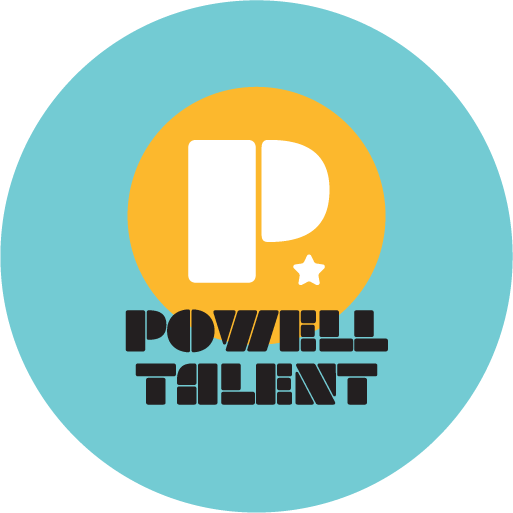 AMANDA GISHAmanda Gish  is an accomplished actress, model, cosplayer, singer, and voice actor. You can hear her as Kinoko Komori in My Hero Academia, Witch in Goblin Slayer, Hanabi in Senran Kagura, Mariah in Hatena Illusion, Hop in Dragon Ball Super and many more. She has also lent her voice as Inara the Stone Warden in the video game Paladins and Lucy's Mom in the Horror Game Visage.When Amanda is not acting, you can find her creating k-pop music videos and English covers under the name Black Rose Garden on Spotify and Black Rose Garden Productions on youtube. You can also catch her on her personal youtube, AmandaGish0802, where she vlogs and creates content for lifestyle videos. Follow her on all social channels (Instagram, Twitter, and TikTok) @Mastagish! 